SUPPLEMENTARY INFORMATIONTable S1. Presence absence of species by transectFigure S1. Non-metric dimensional scaling of community composition by successional stage including species contributions to NMDS scores.  Symbols represent NMDS scores for each site in this study. Text gives four-letter species code to show contributions to NMDS scores from individual species. AOU Dissimilarities used were calculated using the Bray-Curtis method. 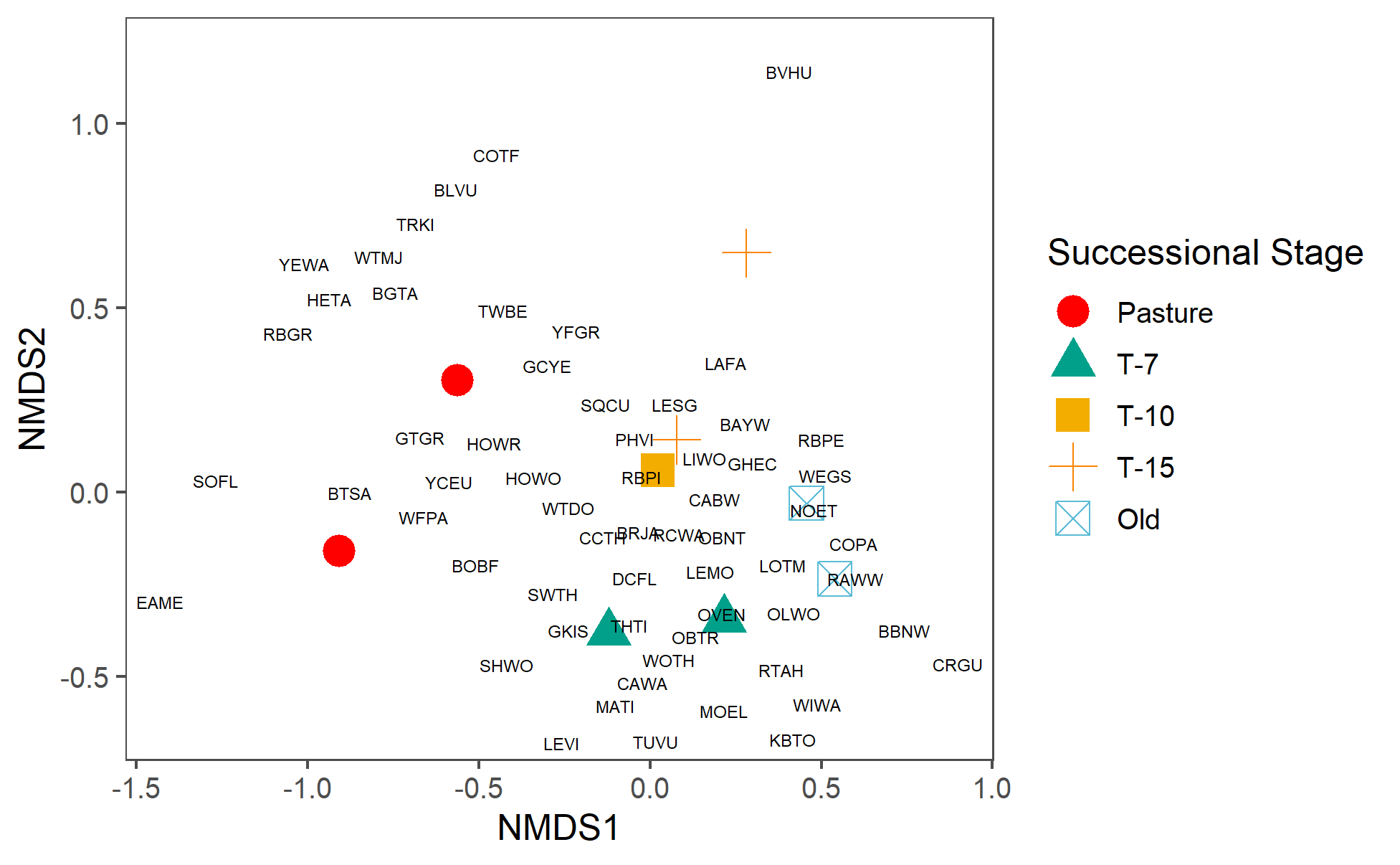 1. 	IUCN. The IUCN Red List of Threatened Species. Version 2022-1. In: https://www.iucnredlist.org. 2022.PasturePastureT-15T-15T-10T-7T-7OldOldBay Wren (Cantorchilus nigricapillus)000010000Northern Barred Woodcreeper (Dendrocolaptes sanctithomae)000100011Blue-gray Tanager (Thraupis episcopus)100000000Black Vulture (Coragyps atratus )100000000Boat-billed Flycatcher(Megarynchus pitangua)111110000Brown Jay(Psilorhinus morio)111011111Buff-throated Saltatar (Saltator maximus)010011000Steely-vented Hummingbird (Amazilia saucerrotei)000000100Cabanis's Wren (Cantorchilus modestus)111111111Canada Warbler(Cardellina canadensis)001000000Clay-colored Thrush (Turdis grayi)101110000Common Pauraque(Nyctidromus albicollis)000010010Common Tody-Flycatcher (Todirostrum cinereum)100000000Crested Guan(Penelope purpurascens)000000010Dusky-capped Flycatcher(Myiarchus tuberculifer)111111010Eastern Meadowlark(Sturnella magna)010000000Gray-crowned Yellowthroat(Geothlypis poliocephala)110011100Gray-headed Chachalaca(Ortalis cinereiceps)000010000Great Kiskadee (Pitangus sulphuratus)101000000Great-tailed Grackle(Quiscalus mexicanus)101000000Hepatic Tanager(Piranga flava)100000000Hoffmann’s Woodpecker(Melanerpes hoffmannii)111011001House Wren(Troglodytes aedon)111110100Keel-billed Toucan(Ramphastos sulfuratus)000100000Laughing Falcon (Herpetotheres cachinnans)000001000Lesson’s Motmot(Momotus lessonii) 001111011Lesser Greenlet(Pachysylvia decurtatus)000001000Lesser Violetear(Colibri cyanotus)001000000Lineated Woodpecker(Dryocopus lineatus)000010000Long-tailed Manakin(Chiroxiphia linearis)001111011Masked Tityra(Tityra semifasciata)001000000Mountain Elaenia (Elaenia frantzii)000100000Northern Emerald-Toucanet (Aulacorhynchus prasinus)000111011Orange-billed Nightingale-Thrush (Catharus aurantiirostris) 001111111Orange-bellied Trogan (Trogon collaris aurantiiventris) 001100010Olivaceous Woodcreeper (Sittasomus griseicapillus)001010011Ovenbird (Seiurus aurocapilla)001010010Philadelphia Vireo(Vireo philadelphicus)000010000Rufous-and-white Wren (Thryophilus rufalbus)001111011Rose-breasted Grosbeak (Pheucticus ludovicianus)100000000Rufous-browed Peppershrike (Cyclarhis gujanensis)000011010Red-billed Pigeon (Patagioenas flavirostris)101111101Rufous-capped Warbler (Basileuterus rufifrons) 101111111Rufous-tailed Hummingbird (Amazilia tzacatl)000100000Streaked-headed Woodcreeper (Lepidocolaptes souleyetii)011100010Social Flycatcher (Myiozetetes similis)110000000Squirrel Cuckoo (Piaya cayana)100001010Swainson’s Hawk (Buteo swainsoni)101000000Thicket Tinamou (Crypturellus cinnamomeus) 001110000Tropical Kingbird (Tyrannus melancholicus)100000000Turkey Vulture (Cathartes aura)001100000Three-wattled Bellbird (Procnias tricarunculatus)100001000White-eared Ground-Sparrow (Melozone leucotis)101111111White-fronted Parrot (Amazona albifrons)111101000Wilson’s Warbler (Cardellina pusilla)000100000Wood Thrush (Hylocichla mustelina)001000000White-tipped Dove (Leptotila verreauxi)011011000White-throated Magpie-Jay (Calocitta Formosa)100000000Yellow-crowned Euphonia (Euphonia luteicapilla)101000000Yellow Warbler (Setophaga petechia)100000000Yellow-faced Grassquit (Tiaris olivaceus)100011100